Grădiniţa cu P.P. „Fraţii Grimm”, Sibiu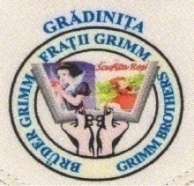 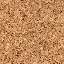 Str. Oituz nr. 27; Cod 550337Tel./Fax.0269447892;Tel.0369801031E-mail: gradfratiigrimm@yahoo.com Web:http://gradinitafratiigrimm.roANUNȚ  INSCRIERI  CRESAAN ȘCOLAR 2021-2022Capacitate: 60 locuriReînscrierea copiilor în creșă: 28.06.2021-30.06.2021Copii reînscrişi: :  __ ( se completeaza după perioada de reînscriere)Locuri disponibile începând cu 01.09.2021:  ...locuri (pentru copii care împlinesc cel puțin 1,6 ani, până la 01.09.2021)Acte necesare înscrierii copiilor în creșă:Cerere de înscriere; (cererea se poatedescărca de pe https://gradinitafratiigrimm.ro sau de pe pagina de facebook: Gradinita cu program prelungit ,,Fratii Grimm,, Sibiu);https://drive.google.com/file/d/1oLnFETEi8pE7Vj42Ac0gYue9R1Tnp4co/view?usp=sharingCopie după certificatul de naştere al copilului;Copii după C.I./B.I. ale părinţilor;Adeverinţe de încadrare/funcţionare de la locul de muncă al părinţilor (original);În cazul familiilor monoparentale -sentinţa de divorţ (acolo unde este cazul), precum și declarația - acord (Anexa 2);https://drive.google.com/file/d/1oCvS4n_aqo-KnjwFicPzP47O7NIaqOY8/view?usp=sharingAlte documente justificative;Cei admiși vor adăuga la  dosar  fișa medicală, completată de medicul de familie, potrivit reglementărilor în vigoare la începerea anului școlar 2021-2022, respectiv în 13 septembrie 2021.DEPUNEREA DOSARELOR: 01.07.2021- 09.07.2021EVALUAREA DOSARELOR: 12.07.2021-14.07.2021AFISAREA REZULTATELOR: 15.07.2021CONTESTAȚII: 16.07.2021REZULTATE FINALE: 19.07.2021Dosarele vor fi aprobate în ordinea depunerii lor, iar în cazul în care numărul cererilor este mai mare decât numărul de locuri, copiii vor fi admiși în ordinea descrescătoare a vârstei, conform criteriilor de departajare:Frate/ soră înmatriculat/ți în unitateOrfan de ambii părinţiOrfan de un părinteAmbii părinți lucrează (dovedit prin adeverinţă de serviciu)Documentele se completează, semnează, scaneazăîntr-un singur document în PDF și se trimit pe mail-ul grădiniței, într-un singur mail, la adresa: gradfratiigrimm@yahoo.com! DOSARELE INCOMPLETE NU VOR FI ÎNREGISTRATEDocumentele pot fi depuse și letric la sediul grădiniței, în Sibiu, Str. Oituz Nr. 27.Documentele depuse letric vor fi introduse individual într-o folie și așezate în ordinea mai sus menționată.Programul de preluare al documentelor:Luni - Vineri     între orele          09:00 – 14:00